FAKULTAS FARMASI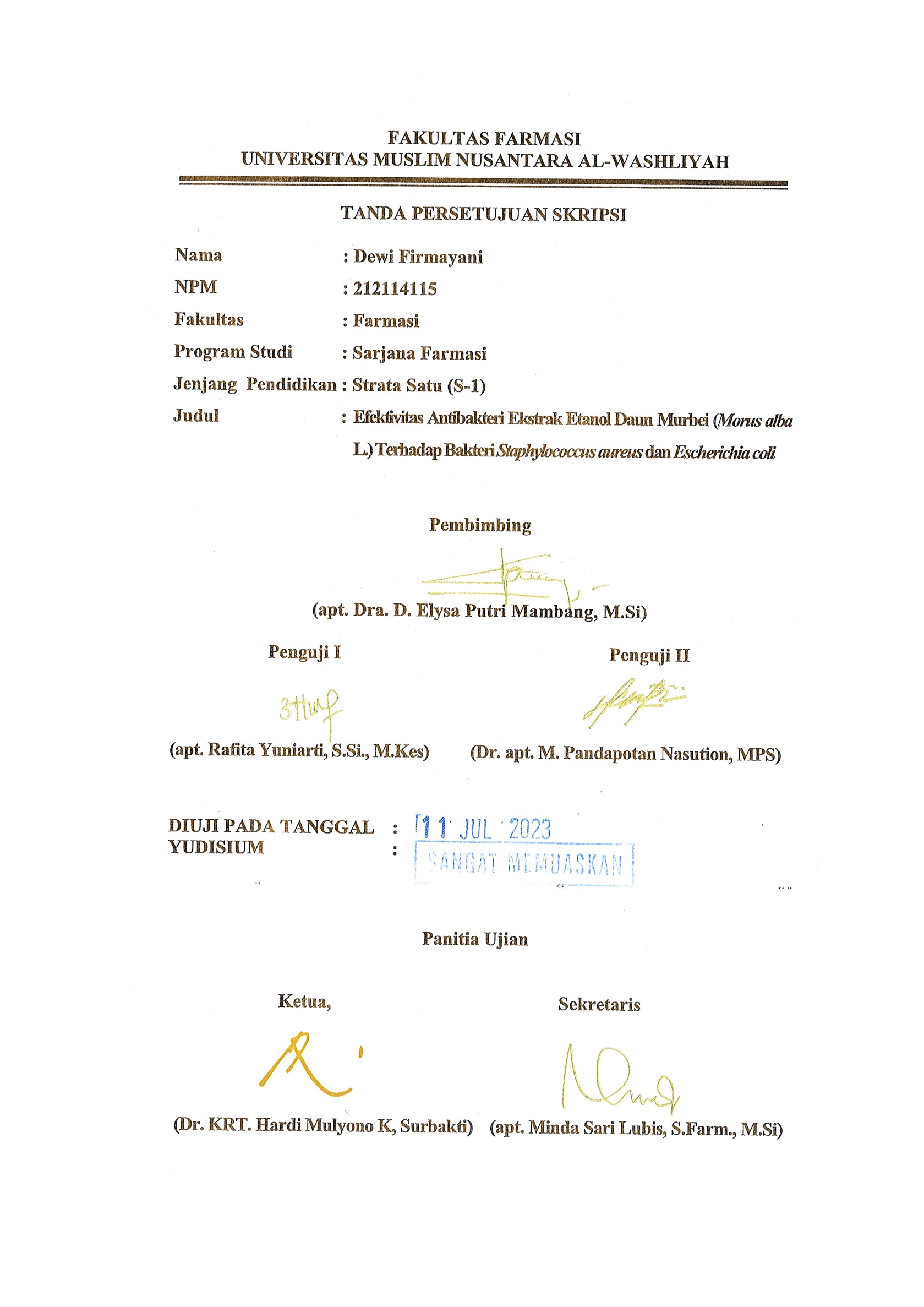 UNIVERSITAS MUSLIM NUSANTARA AL-WASHLIYAHTANDA PERSETUJUAN SKRIPSINama			: Dewi FirmayaniNPM			: 212114115Fakultas		: FarmasiProgram Studi	: Sarjana FarmasiJenjang  Pendidikan	: Strata Satu (S-1)Judul	:Efektivitas Antibakteri Ekstrak Etanol Daun Murbei (Morus alba L.) Terhadap Bakteri Staphylococcus aureus dan Escherichia coli  Pembimbing(apt. Dra. D. Elysa Putri Mambang, M.Si)         Penguji I                    			          Penguji II(apt. Rafita Yuniarti, S.Si., M.Kes) 	     (Dr. apt. M. Pandapotan Nasution, MPS)DIUJI PADA TANGGAL	:YUDISIUM			:Panitia UjianKetua, 				Sekretaris  (Dr. KRT. Hardi Mulyono K, Surbakti)    (apt. Minda Sari Lubis, S.Farm., M.Si)